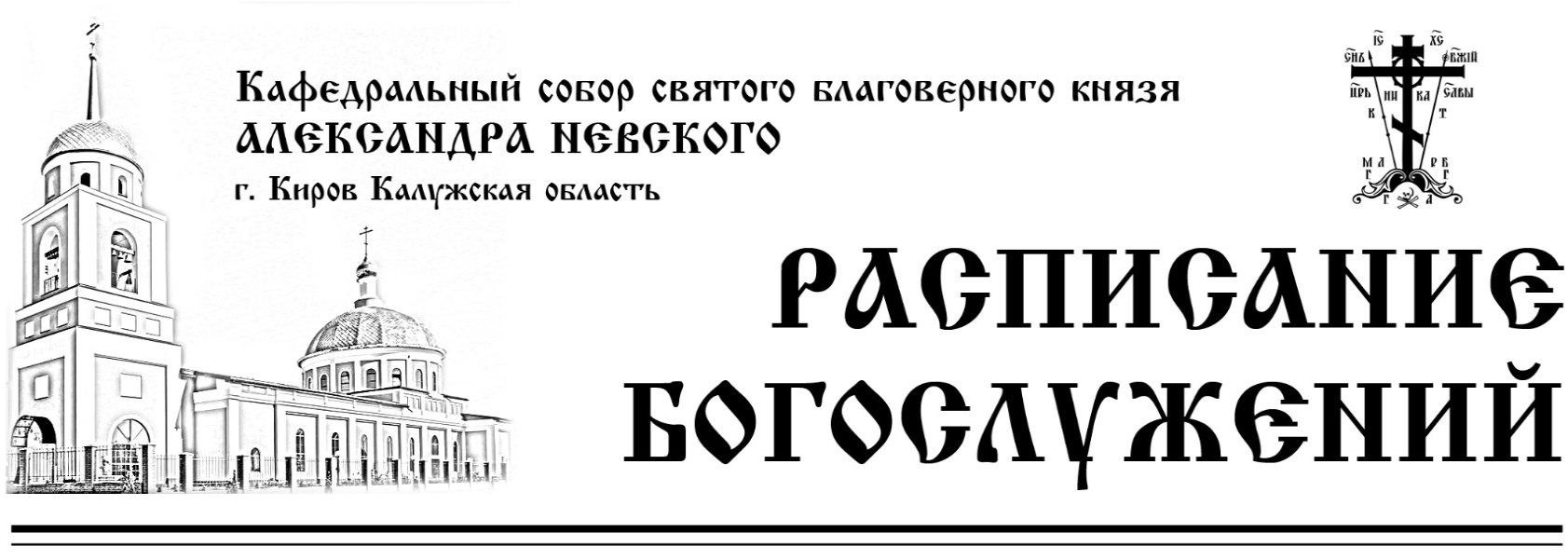 ТАИНТСВО СОБОРОВАНИЯ БУДЕТ СОВЕРШАТЬСЯ 3 ДЕКАБРЯ В 10:30ИСПОВЕДЬ НАЧНЕТСЯ В 08:0023 ДЕКАБРЯ В 17:00ИСПОВЕДЬ НАЧНЕТСЯ В 16:001 НОЯБРЯВторник1700СВЯТОГО ПРОРОКА БОЖИЯ ИОӢЛЯВЕЧЕРНЯ С АКАФИСТОМ ПРЕПОДОБНОМУ СЕРГИЮ, ИГУМЕНУ РАДОНЕЖСКОМУ2 НОЯБРЯСреда08001000СВЯТОГО ВЕЛИКОМУЧЕНИКА АРТЕМИЯЧАСЫ И БОЖЕСТВЕННАЯ ЛИТУРГИЯПАНИХИДА 3 НОЯБРЯЧетверг1700ПРЕПОДОБНОГО ИЛАРИОНА ВЕЛИКОГОВСЕНОЩНОЕ БДЕНИЕ. ИСПОВЕДЬ.Великая вечерня, лития, утреня и 1 час.4 НОЯБРЯПятница0800103011001700ПРАЗДНОВАНИЕ КАЗАНСКОЙ ИКОНЕ БОЖИЕЙ МАТЕРИЧАСЫ И БОЖЕСТВЕННАЯ ЛИТУРГИЯМОЛЕБНОЕ ПЕНИЕ И КРЕСТНЫЙ ХОД ДО ПЛОЩАДИ ПОБЕДЫБЛАГОДАРСТВЕННЫЙ МОЛЕБЕНУ ПОКЛОННОГО КРЕСТАЗАУПОКОЙНОЕ ВЕЧЕРНЕЕ БОГОСЛУЖЕНИЕ. ПАРАСТАСВечерня, утреня с чтением 17 кафизмы и 1 час.ПАНИХИДА5 НОЯБРЯСуббота080010001600ДИМИТРИЕВСКАЯ РОДИТЕЛЬСКАЯ СУББОТАЧАСЫ И БОЖЕСТВЕННАЯ ЛИТУРГИЯПАНИХИДАВСЕНОЩНОЕ БДЕНИЕ. ИСПОВЕДЬ.Великая вечерня, утреня и 1 час.6 НОЯБРЯВоскресенье083010301100НЕДЕЛЯ 21-я ПО ПЯТИДЕСЯТНИЦЕИКОНЫ БОЖИЕЙ МАТЕРИ ИМЕНУЕМОЙ «ВСЕХ СКОРБЯЩИХ РАДОСТЬ»ЧАСЫ И БОЖЕСТВЕННАЯ ЛИТУРГИЯМОЛЕБНОЕ ПЕНИЕ С ЧТЕНИЕМ КАНОНА КО ПРЕСВЯТОЙ БОГОРОДИЦЕ (О ВОИНАХ, НАХОДЯЩИХСЯ В ЗОНЕ СВО)ВОДОСВЯТНЫЙ МОЛЕБЕН7 НОЯБРЯПонедельник16301700СЕДМИЦА 22-я ПО ПЯТИДЕСЯТНИЦЕСВЯТЫХ МУЧЕНИКОВ МАРКИАНА И МАРТИРИЯМОЛЕБЕН ДЛЯ БЕРЕМЕННЫХ ПРЕД ИКОНОЙ БОЖИЕЙ МАТЕРИ «ПОМОЩНИЦА В РОДАХ»ВЕЧЕРНЕЕ БОГОСЛУЖЕНИЕ. ПОЛИЕЛЕЙВечерня, утреня и 1 час.8 НОЯБРЯВторник08001700ВЕЛИКОМУЧЕНИКА ДИМИТРИЯ СОЛУНСКОГОЧАСЫ И БОЖЕСТВЕННАЯ ЛИТУРГИЯСЛАВЛЕНИЕВЕЧЕРНЯ С АКАФИСТОМ ПРЕПОДОБНОМУ СЕРГИЮ, ИГУМЕНУ РАДОНЕЖСКОМУ9 НОЯБРЯСреда08001000СВЯТОГО МУЧЕНИКА НЕСТОРА СОЛУНСКОГОЧАСЫ И БОЖЕСТВЕННАЯ ЛИТУРГИЯПАНИХИДА 11 НОЯБРЯПятница1700ПРЕПОДОБНОМУЧЕНИЦЫ АНАСТАСИИ РИМЛЯНЫНИВЕЧЕРНЯ С АКАФИСТОМ ИКОНЕ БОЖИЕЙ МАТЕРИ «НЕУПИВАЕМА ЧАША12 НОЯБРЯСуббота080010001600СВЯЩЕННОМУЧЕНИКА ЗИНОВИЯ, ЕПИСКОПА ЕГЕЙСКОГО И СЕСТРЫ ЕГО МУЧЕНИЦЫ ЗИНОВИИЧАСЫ И БОЖЕСТВЕННАЯ ЛИТУРГИЯПАНИХИДАВСЕНОЩНОЕ БДЕНИЕ. ИСПОВЕДЬВеликая вечерня, утреня и 1 час.13 НОЯБРЯ Воскресенье083010301100НЕДЕЛЯ 22-я ПО ПЯТИДЕСЯТНИЦЕАПОСТОЛОВ ОТ 70-ти СТАХИЯ, АМПЛИЯ И ПРОЧИИХЧАСЫ И БОЖЕСТВЕННАЯ ЛИТУРГИЯМОЛЕБНОЕ ПЕНИЕ С ЧТЕНИЕМ КАНОНА КО ПРЕСВЯТОЙ БОГОРОДИЦЕ (О ВОИНАХ, НАХОДЯЩИХСЯ В ЗОНЕ СВО)ВОДОСВЯТНЫЙ МОЛЕБЕН15 НОЯБРЯВторник1700СВЯТЫХ МУЧЕНИКОВ АКИНДИНА, ПИГАСИЯ, АФФОНИЯ И ИЖЕ С НИМИВЕЧЕРНЯ С АКАФИСТОМ ПРЕПОДОБНОМУ СЕРГИЮ, ИГУМЕНУ РАДОНЕЖСКОМУ16 НОЯБРЯСреда08001000МУЧЕНИКА АКЕПСИМА ЕПИСКОПА, ИОСИФА ПРЕСВИТЕРА И АИФАЛА ДИАКОНАЧАСЫ И БОЖЕСТВЕННАЯ ЛИТУРГИЯПАНИХИДА17 НОЯБРЯЧетверг1700ПРЕПОДОБНОГО ИОАНИКИЯ ВЕЛИКОГОВЕЧЕРНЕЕ БОГОСЛУЖЕНИЕ. ПОЛИЕЛЕЙ.Вечерня, утреня и 1 час.18 НОЯБРЯПятница08001700ОТЦОВ ПОМЕСТНОГО СОБОРА ЦЕРКВИ РУССКОЙ 1917-1918 ГОДОВЧАСЫ И БОЖЕСТВЕННАЯ ЛИТУРГИЯСЛАВЛЕНИЕВЕЧЕРНЯ С АКАФИСТОМ ИКОНЕ БОЖИЕЙ МАТЕРИ «НЕУПИВАЕМА ЧАША19 НОЯБРЯСуббота080010001600ПРЕПОДОБНОГО ВАРЛААМА ХУТЫНСКОГОЧАСЫ И БОЖЕСТВЕННАЯ ЛИТУРГИЯПАНИХИДАВСЕНОЩНОЕ БДЕНИЕ. ИСПОВЕДЬ.Великая вечерня, утреня и 1 час.20 НОЯБРЯВоскресенье0830103011001600НЕДЕЛЯ 23-я ПО ПЯТИДЕСЯТНИЦЕМУЧЕНИКОВ В МЕЛИТИНЕ ПОСТРАДАВШИХВсемирный день памяти жертв дорожно-транспортных происшествийЧАСЫ И БОЖЕСТВЕННАЯ ЛИТУРГИЯЛИТИЯ. МОЛЕБНОЕ ПЕНИЕ С ЧТЕНИЕМ КАНОНА КО ПРЕСВЯТОЙ БОГОРОДИЦЕ (О ВОИНАХ, НАХОДЯЩИХСЯ В ЗОНЕ СВО)ВОДОСВЯТНЫЙ МОЛЕБЕНВСЕНОЩНОЕ БДЕНИЕ. ИСПОВЕДЬВеликая вечерня, утреня и 1 час.21 НОЯБРЯПонедельник0800СЕДМИЦА 24-я ПО ПЯТИДЕСЯТНИЦЕСОБОР АРХИСТРАТИГА БОЖИЯ МИХАИЛА И ПРОЧИХ НЕБЕСНЫХ СИЛ БЕСПЛОТНЫХЧАСЫ И БОЖЕСТВЕННАЯ ЛИТУРГИЯСЛАЛВЛЕНИЕ22 НОЯБРЯВторник1700ИКОНЫ БОЖИЕЙ МАТЕРИ, ИМЕНУЕМОЙ «СКОРОПОСЛУШНИЦА»ВСЕНОЩНОЕ БДЕНИЕ. ИСПОВЕДЬВеликая вечерня, утреня и 1 час.23 НОЯБРЯСреда08001000СВЯЩЕННОМУЧЕНИКА АВГУСТИНА, АРХИЕПИСКОПА КАЛУЖСКОГО И С НИМ ИОАННА ПРЕСВИТЕРА, ПРЕПОДОБНОМУЧЕНИКОВ ИОАННИКИЯ И СЕРАФИМА, МУЧЕНИКОВ АЛЕКСИЯ, АПОЛЛОНА, МИХАИЛА ЧАСЫ И БОЖЕСТВЕННАЯ ЛИТУРГИЯСЛАВЛЕНИЕ, ПАНИХИДА25 НОЯБРЯПятница1700СВЯТИТЕЛЯ ИОАННА МИЛОСТИВОГО, ПАТРИАРХА АЛЕКСАНДРИЙСКОГОВСЕНОЩНОЕ БДЕНИЕ. ИСПОВЕДЬ.Великая вечерня, утреня и 1 час.26 НОЯБРЯСуббота0800100015001600СВЯТИТЕЛЯ ИОАННА ЗЛАТОУСТОГО, АРХИЕПИСКОПА КОНСТАНТИНОПОЛЬСКОГОЧАСЫ И БОЖЕСТВЕННАЯ ЛИТУРГИЯПАНИХИДАПОКАЯННЫЙ МОЛЕБЕН ПЕРЕД МОЩАМИ ВИФЛЕЕМСКИХ МЛАДЕНЦЕВ ДЛЯ КАЮЩИХСЯ В ГРЕХЕ ДЕТОУБИЙСТВА ВО ЧРЕВЕВСЕНОЩНОЕ БДЕНИЕ. ИСПОВЕДЬ.Великая вечерня, утреня и 1 час.27 НОЯБРЯВоскресенье083010301100НЕДЕЛЯ 24-я ПО ПЯТИДЕСЯТНИЦЕ СВЯТОГО АПОСТОЛА ФИЛИППАЗаговенье на Рождественский постЧАСЫ И БОЖЕСТВЕННАЯ ЛИТУРГИЯМОЛЕБНОЕ ПЕНИЕ С ЧТЕНИЕМ КАНОНА КО ПРЕСВЯТОЙ БОГОРОДИЦЕ (О ВОИНАХ, НАХОДЯЩИХСЯ В ЗОНЕ СВО)ВОДОСВЯТНЫЙ МОЛЕБЕН29 НОЯБРЯВторник1700АПОСТОЛА И ЕВАНГЕЛИСТА МАТФЕЯУСТАВНОЕ ВЕЧЕРНЕЕ БОГОСЛУЖЕНИЕВечерня, утреня и 1 час.30 НОЯБРЯСреда08001000ПРЕПОДОБНОГО НИКОНА, ИГУМЕНА РАДОНЕЖСКОГО, УЧЕНИКА ПРП. СЕРГИЯЧАСЫ И БОЖЕСТВЕННАЯ ЛИТУРГИЯПАНИХИДА2 ДЕКАБРЯПятница1700СВЯТОГО ПРОРОКА БОЖИЯ АВДИЯУСТАВНОЕ ВЕЧЕРНЕЕ БОГОСЛУЖЕНИЕВечерня, утреня и 1 час.3 ДЕКАБРЯСуббота0800100010301600ПРЕДПРАЗДНСТВО ВВЕДЕНИЯ ВО ХРАМ ПРЕСВЯТОЙ БОГОРОДИЦЫЧАСЫ И БОЖЕСТВЕННАЯ ЛИТУРГИЯПАНИХИДАТАИНСТВО СОБОРОВАНИЯВСЕНОЩНОЕ БДЕНИЕ. ИСПОВЕДЬВеликая вечерня, лития, утреня и 1 час.4 ДЕКАБРЯ Воскресенье08301030ВВЕДЕНИЕ ВО ХРАМ ПРЕСВЯТОЙ ВЛАДЫЧИЦЫ НАШЕЙ БОГОРОДИЦЫ И ПРИСНОДЕВЫ МАРИИЧАСЫ И БОЖЕСТВЕННАЯ ЛИТУРГИЯВСТРЕЧА ИКОН И КОВЧЕГОВ С ЧАСТИЦАМИ СВЯТЫХ МОЩЕЙ СВТ. НИКОЛАЯ, ЧУДОТВОРЦА И СВТ. ЛУКИ, АРХИЕПИСКОПА КРЫМСКОГО ВОДОСВЯТНЫЙ МОЛЕБЕН